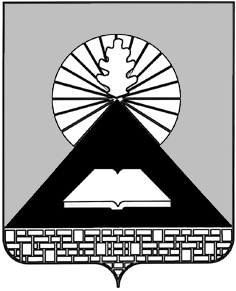 Российская ФедерацияРостовская областьПРЕДСЕДАТЕЛЬ ГОРОДСКОЙ ДУМЫ – ГЛАВА ГОРОДА НОВОШАХТИНСКАПОСТАНОВЛЕНИЕ25 марта 2021 года             	                                                                   № 5О назначении общественных обсужденийпо проекту внесения изменений в правила землепользования и застройки муниципального образования «Город Новошахтинск»В соответствии со статьями 5.1, 31, 32 Градостроительного кодекса Российской Федерации, Федеральным законом от 06.10.2003 № 131-ФЗ «Об общих принципах организации местного самоуправления в Российской Федерации», руководствуясь Уставом муниципального образования «Город Новошахтинск» и решением Новошахтинской городской Думы от 08.07.2020                   № 158 «Об утверждении Порядка организации и проведения публичных слушаний, общественных обсуждений по вопросам градостроительной деятельности на территории муниципального образования «Город Новошахтинск»ПОСТАНОВЛЯЮ:1. Назначить общественные обсуждения (инициатор общественных обсуждений – Глава Администрации города) по проекту внесения изменений в правила землепользования и застройки муниципального образования «Город Новошахтинск» (далее – проект по внесению изменений в ПЗЗ).2. Общественные обсуждения провести посредством официального сайта Администрации города Новошахтинска в сети Интернет (далее – Сайт) (подраздел «Общественные обсуждения по проекту правил землепользования и застройки  и проектам по внесению в них изменений» подраздела «Общественные обсуждения» раздела «Жителю») и разместить проект по внесению изменений в ПЗЗ на Сайте.            3. Установить срок проведения общественных обсуждений со дня оповещения жителей муниципального образования «Город Новошахтинск» о проведении общественных обсуждений до дня официального опубликования заключения о результатах общественных обсуждений – не менее одного месяца, с 26.03.2021 по 26.04.2021.            4. Поручить организацию и проведение общественных обсуждений комиссии по подготовке проекта правил землепользования и застройки муниципального образования «Город Новошахтинск» и проектов по внесению в них изменений.	5. Настоящее постановление вступает в силу со дня его подписания и подлежит официальному опубликованию и размещению на официальном сайте Администрации города Новошахтинска в сети Интернет (в том числе в подразделе «Общественные обсуждения» раздела «Жителю»).	6. Контроль за исполнением настоящего постановления оставляю за собой.      Заместитель председателя       Новошахтинской городской Думы                                                  Н.Н. Вакула 								